Základní škola a Mateřská škola Loučany, příspěvková organizaceLoučany 723, 783 44 Náměšť na Hané, tel: 585 952 170, IČO 70985332e-mail: zsloucany@seznam.czwww.skola-loucany.czVÝROČNÍ ZPRÁVAo činnosti školy za školní rok2015 / 2016V souladu se Zákonem č. 561/2004 Sb., o předškolním, základním, středním, vyšším odborném a jiném vzdělávání (školský zákon), ve znění pozdějších předpisů a dle Vyhlášky č. 15/2005 Sb., ve znění pozdějších předpisů, kterou se stanoví náležitosti dlouhodobých záměrů, výročních zpráv a vlastního hodnocení školy, předkládám výroční zprávu o činnosti základní školy za školní rok 2015/2016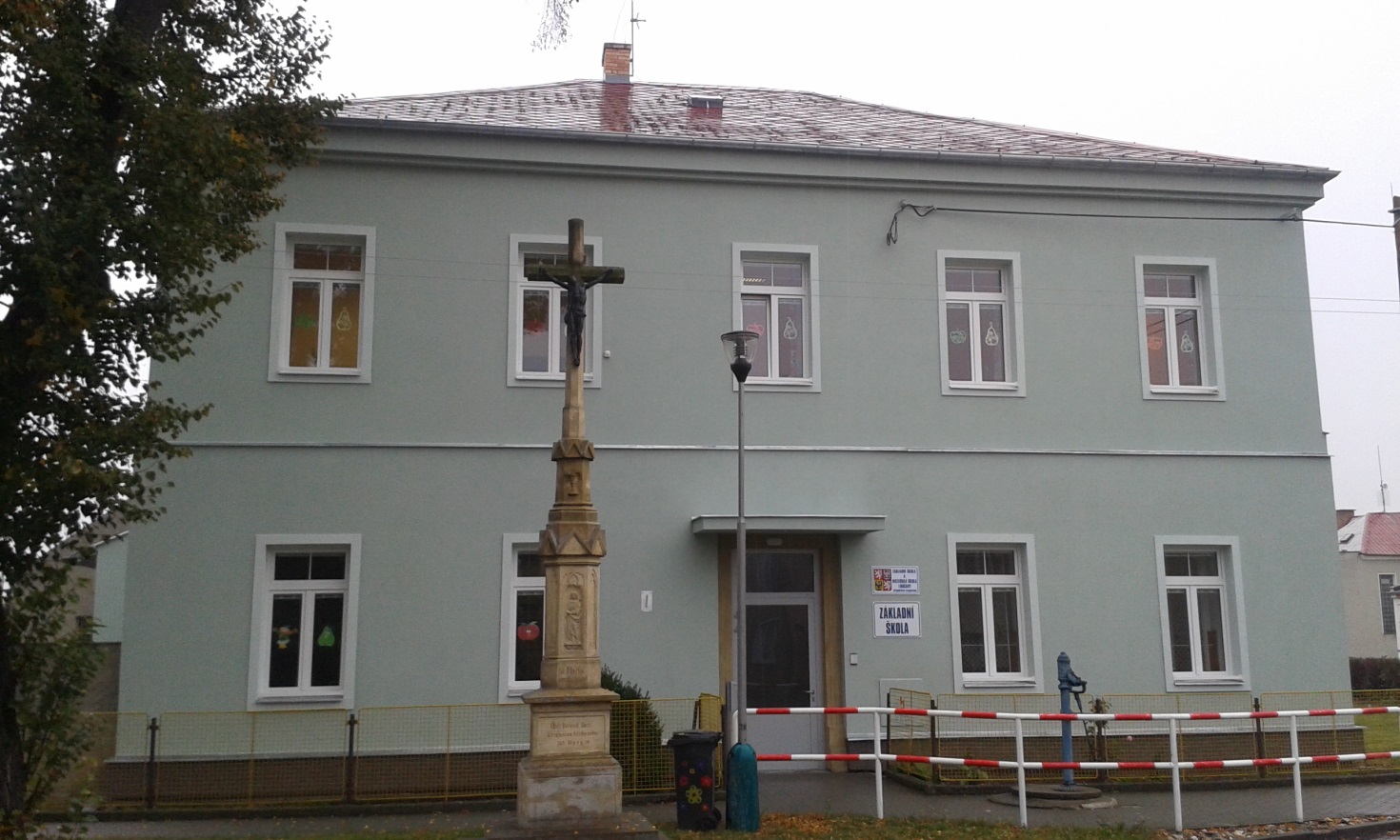 Zpracovala: Mgr. Zuzana Koláčková, ředitelka školyLoučany, 7.10.2016Schváleno Školskou radou při ZŠ a MŠ Loučany dne :                                                                              ---------------------------------------------                                                                                                    předseda ŠR1. Základní údaje o školeNázev: Základní škola a Mateřská škola Loučany, příspěvková organizaceSídlo:  Loučany 723, 783 44 Náměšť na HanéKontakty pro dálkový přístup : zsloucany@seznam.cz, www.skola-loucany.czZákladní školaIZO: 102 308 438Počet  tříd: 2 - I. (1., 2., ročník), II. (3., 4., 5. ročník)Typ školy: málotřídní základní školaZŠ je málotřídní základní škola poskytující vzdělání žákům 1. – 5. ročníku. Žáci byli vzděláváni podle školního vzdělávacího programu „Od hraní k vědění“. Školní rok 2015/2016 byla ZŠ, 1. - 2. ročník a 3.- 5. ročník.Od 3. ročníku se žáci vyučují prvnímu cizímu jazyku – anglický jazyk.Školní družinaIZO: 119  901 064Počet oddělení: 1 Provozní doba:  11.25 hod. – 15.30 hod. Školní jídelna  IZO: 102  908 915Mateřská školaIZO: 107 626 764Počet tříd: 1Provozní doba:  6. 30 hod. – 16. 00 hod.Zřizovatel školy: Obec Loučany                            Loučany 749, telefon 585 952 112Údaje o vedení školy:Na základě usnesení Rady Obce Loučany ze dne 7.6.2013, vykonává od 1.8.2013  činnost ředitelky školy Mgr. Zuzana Koláčková.Školská rada : Školská rada  byla dne  26. 4. 2006  zřízena dle § 167 zákona č. 561/2004 Sb.,  o předškolním, základním, středním, vyšším odborném a jiném vzdělávání , v platném znění, Je složena ze 6 členů. Školská rada ve školním roce 2015/2016  pokračovala v činnosti, kterou jí vymezuje § 168 zákona č. 561/2004 Sb., o předškolním, základním, středním, vyšším odborném a jiném vzdělávání. Na svá jednání zvala ředitelku školy Mgr. Zuzanu Koláčkovou.ŠR se ve školním roce 2015/2016 sešla dvakrát.Zápisy z jednání jsou k nahlédnutí u předsedy ŠR.Členové ŠR ve školním roce 2015/2016 :Michaela Výchopeňová – (předseda ŠR, za zřizovatele)Zuzana Botková (za zákonné zástupce nezletilých žáků)  Vladimír Mariánek (za zákonné zástupce nezletilých žáků)Ivana  Dostálová (za zřizovatele)Bc. Silvie Šmídová (pedagogický pracovník školy) Věra Brančíková (pedagogický pracovník školy)Počet pedagogických pracovníků:  ZŠ - ředitelka školy – Mgr. Zuzana Koláčková, třídní učitelka II. třídy (3. - 5. roč.), úvazek 1,000          učitelka 1. stupně – Mgr. Tereza Koblihová Knittlová, třídní učitelka I. třídy (1. - 2. roč.),           úvazek  1,000              učitelka 1. stupně – Veronika Konečná,  DPP – 4 hod.týdně           učitelka AJ – Anna Korhoňová, DPČ – 4 hod.týdně          vychovatelka ŠD –  Bc.Silva Šmídová, úvazek 0,660           asistent pedagoga - Bc.Silva Šmídová, úvazek 0,460 MŠ – vedoucí učitelka MŠ - Věra Brančíková, úvazek 1,000          učitelka MŠ – Lenka Sobotová, úvazek 1,000Všichni pedagogové školy kvalifikační požadavky splnili.Změny v pedagogickém sboru: 1 učitelka je na rodičovské dovolenéSprávní zaměstnanci: školnice ZŠ  – Pavla Pospíšilováškolnice MŠ, vedoucí jídelny – Ivana Horáková kuchařka – Marie Perničkovápracovník obchodního provozu ŠJ - Anna Křoupalová Zpracování personální a mzdové agendy – Lenka BečákováZpracování účetnictví – firma FIPRO Drahanovice – Gabriela KonečnáVe školním roce 2015/2016 byl z provozních důvodů udělen 1 den  ředitelského volna.	Charakteristika základní školy:Základní škola a Mateřská škola Loučany byla zřízena jako příspěvková organizace. Její součástí je základní škola, mateřská škola, školní jídelna a školní družina.Škola se nachází v pěkném klidném prostředí, v blízkosti obecního hřiště, které bývá školou často využíváno.Na začátku školního roku 2015/2016 byly dokončeny práce na budově ZŠ firmou TESTAV,s.r.o.,   kdy došlo k zateplení budovy včetně zateplení stropu na půdě a výměně všech oken a vstupních dveří. Náklady na tuto stavbu činily 1,5 mil.Kč, z toho dotace ze SFŽP a z EU činila téměř 1,3 mil.Kč.Dále byla provedena rekonstrukce sociálního zařízení v budově MŠ firmou JVG Livex s celkovým nákladem 270 tis.Kč, kterou hradil plně zřizovatel školy, Obec Loučany.Tímto mu patří velké poděkování.V přízemí budovy se nachází tělocvična a šatna. V 1. patře jsou dvě prostorné třídy, kabinet a WC pro dívky, chlapce a zaměstnance školy. Snažíme se stále modernizovat prostředí školy, aby splňovalo estetické, bezpečnostní a hygienické požadavky. Ve škole není k dispozici samostatná učebna výpočetní techniky a samostatná místnost pro družinu. Žáci mají k dispozici 4 počítače, přístup na internet. Družině slouží I. třída, která je vybavena hračkami, hrami a všemi potřebnými pomůckami. Žáci ŠD v odpoledních činnostech využívají třídu, tělocvičnu a obecní hřiště nedaleko školy. K propagaci činnosti školy slouží výměnné nástěnné obrazy v šatně školy, škola pravidelně přispívá do Loučanského občasníku svými příspěvky o činnosti školy, zúčastňuje se akcí, pořádaných pro občany Loučan (vítání občánků, vystoupení pro seniory, vánoční vystoupení a jarmark, Svátek matek aj.)Škola spravuje internetové stránky, které jsou pravidelně aktualizovány. V budově školy jsou umístěny nástěnky, na kterých jsou vystavovány práce žáků, informace z projektových dnů a činnosti školy, aktuální témata vzdělávacího procesu. Na konci školního roku 2015/2016 byla schválena dotace na projekt „Školní zahrada“ s letní učebnou a novými herními prvky. Údaje o počtech žáků:Základní škola                   chlapci          dívky          celkem          1. roč.                                   stav k 1.9.2015                         5                   2                 72. roč.                             stav k 1.9.2015                          4                   4                 83. roč.                                      stav k 1.9.2015                          4                   4                 84. roč.                                    stav k 1.9.2015	               2                    0                25. roč.                                  stav k 1.9.2015                          0                    2                 2Mateřská škola                   chlapci          dívky          celkem  stav k 1.9.2015                         17                 6                 23stav k 2.1.2016		   0       	1	       24stav ke 4.1.2016		   0	            1                 25Školní družina                    chlapci          dívky          celkem  stav k 1.9.2015                          10                 8                18stav k 12.10.2015		    10		 9	       19stav k 4.1.2016		    11		  9 	       20Školní jídelna                                                              celkem ZŠ  a MŠ                                                              dle aktuálního stavu                                                                                                                                                                                                                                                                                                         zaměstnanci                                                                         102. Přehled oborů vzděláváníVýuka ve školním roce 2015/2016 probíhala dle školního vzdělávacího programu:„Od hraní k vědění“.Učební plán vzdělávacích programů:3. Zápis do 1. ročníku základní školyV tomto školním roce proběhl zápis dětí do 1. ročníku v budově základní školy dne 20.1.2016. K zápisu přišlo 6 dětí, u 1 dítěte zažádal zákonný zástupce o odklad povinné školní docházky. Ředitelkou školy bylo vydáno Rozhodnutí o přijetí k základnímu vzdělání 5 dětem a Rozhodnutí o povolení odkladu školní docházky 1 dítěti (po vyšetření v PPP Olomouc a doporučení dětského lékaře). Děti plnily řadu úkolů, malovaly, vystupovaly v „televizi“, povídaly, počítaly i zpívaly.Cílem této formy zápisu je zbavit děti strachu a obav z nezvyklé situace a naopak jim umožnit prožít krásné chvíle, na které budou rády vzpomínat a na školu se těšit.4.1. Přechod na jinou školu0 žáků4.2. Přechod z jiné školy0 žáků5. Přechod na II. stupeň 2 žáci -  ZŠ Náměšť na Hané6. Údaje o výsledcích vzdělávání podle cílů stanovených školními vzdělávacími programy a podle poskytovaného stupně vzdělání (k 31.8.2016) a) ProspěchPočet žáků celkem : 27Prospělo s vyznamenáním : 23Prospělo : 4Neprospělo : 0Počet žáků, kteří jsou hodnoceni slovně: 0Počet žáků, kteří konali opravné zkoušky : 0Počet žáků, kteří plní školní docházku dle § 38 školského zákona: 0Počet žáků, kteří plní povinnou školní docházku jiným způsobem dle § 41 školského zákona: 0 b) ChováníSnížený stupeň z chování : 0Absence u všech žáků byla omluvená.Vzhledem k malému počtu žáků v základní škole má učitel mnoho příležitostí k individuálnímu přístupu ke každému dítěti.Závěry klasifikace v obou třídách odpovídaly průběžné klasifikaci a hodnocení daných předmětů. Ve vyučovacích hodinách mají žáci možnost vyjadřovat se k vlastním výsledkům, slovně hodnotit výsledky své práce i práce svých spolužáků.Potřebné  informace jsou rodičům poskytovány na rodičovských schůzkách - 2 krát ročně, na webových stránkách školy,  při individuálních konzultacích.na základě telefonické domluvy a dle potřeby písemně v žákovských knížkách nebo jiných písemných zprávách.7. Hodnocení školního roku 2015/2016 v základní škole dle ŠVPŠkolní rok 2015/2016 probíhal dle školního vzdělávacího programu Od hraní k vědění aktualizovaným od 1.9.2013 v souladu s RVP ZV. Hlavní cíle výchovy a vzdělávání dané vzdělávacím programem byly splněny.Do výuky začleňujeme prvky osobnostní a sociální výchovy, etické výchovy, environmentální výchovy, výchovy ke zdraví, uplatňujeme projektovou výuku, pracujeme s interaktivní tabulí.Žáci 1.ročníku se učí číst splývavou metodou.Při výuce využíváme učebnice a učební texty, které mají udělenou doložku MŠMT. Základ fondu učebnic pro všechny ročníky tvoří učebnice z nakladatelství Alter a Nová škola. Fond učebnic a učebních textů je během roku doplňován. Základní řadu učebnic plně hradí škola, rodiče se finančně podílejí na vybraných učebních textech a pracovních sešitech. Počítačové programy, které jsme při všech činnostech vzdělávání i výchovy využívali, mají licenci. Zakoupené programy jsou z nabídky firmy Terasoft a Silcom-Multimedia. Při práci s internetem se žáci i učitelé řídí pravidly pro bezpečné užívání internetových stránek.V tomto školním roce se naše škola ve dnech 13.6.-17.6.2016 zúčastnila školy v přírodě na Horní Bečvě s partnerskou málotřídní školou Mladějovice. Z naší školy se zúčastnilo 26 žáků. Celý pobyt probíhal ve znamení 700 letého výročí Karla IV. Žáci se nejen seznámili s touto významnou osobou našich dějin formou her, kvízů, dramatické výchovy, četby, ale i s překrásnou přírodou Beskyd. Také jsme upevňovali a navazovali přátelské vztahy s novými kamarády. Žáci si vedli cestovatelský deník, kde si všechny nové poznatky a zážitky zaznamenávali.Škola je zapojena do těchto projektů :Školní mlékoOvoce a zelenina do školCelé Česko čte dětemZáložka do knih spojuje školyZdravé zubyRecyklohraníPapír za papírV průběhu tohoto školního roku bylo na základě vzdělávacích obtíží doporučeno vyšetření  v  PPP Olomouc 3 žákům.  Zpětnou vazbu o naší vzdělávací činnosti získáváme na metodických sdruženích, kterého se dále zúčastňují školy Náměšť na Hané a Drahanovice. Čtenářská gramotnostBěhem školního roku podporujeme všechny aktivity vedoucí k rozvoji čtenářské gramotnosti žáků na I. stupni základní školy. Hlavním úkolem školy v prvních třech letech docházky je naučit dobře číst a zejména číst s porozuměním.Pro vyučování na 1. stupni je charakteristické, že učitel vyučuje všechny předměty, dobře zná své žáky, má na ně značný vliv a může je lépe vést k práci s informacemi. Má přehled o vědomostech svých žáků ve všech předmětech, využívá i mezipředmětových vztahů. Žáci na tomto stupni mají většinou domácí knihovničku, čtou dětské časopisy, seznamují se s naučnou literaturou.Během roku je k dispozici žákům knihovna, ve které se žáci dobře orientují, mohou si půjčit knihy domů i do ostatních vyučovacích předmětů. Snahou vedení školy je neustále knihovnu dle finančních možností školy doplňovat o nové tituly. Kromě knih mají žáci k dispozici i časopisy (ABC) pro různé věkové skupiny, které jsou pro žáky zajímavé i užitečné. V rámci školní družiny je odebírán časopis Dráček.Žáci se učí pracovat s učebnicí, knihou, poznávají první encyklopedie, slovníky, seznamují se se jmény autorů a ilustrátorů, učí se chápat odborný text, vyprávět, vypracovat osnovu. Pracují s abecedně řazenými pomůckami, vyhledávají autory podle jména.Postupně by měli získávat základní poznatky o organizaci knihovny, všeobecné vědomosti o knize a osvojit si základní dovednosti a návyky nutné pro samostatnou práci s knihou jako informačním pramenem.Žáci mají také k dispozici Obecní knihovnu v Loučanech.V průběhu výuky se žáci učí vyhledávat informace na internetu, pracují se slovníky, připravují referáty, pracují s různými texty. V průběhu školního roku si vedou žáci školy čtenářské deníky, kde si zapisují knihy, které četli doma, ve škole nebo které jim byly přečteny.V rámci mimočítankové četby jsme se žáky 3. až 5. ročníku četli knihu  J.Wericha Fimfárum.Pro prvňáčky byla u příležitosti jejich pasování na čtenáře uspořádána Slabikářová slavnost, které se zúčastnily i předškolní děti.Škola může a měla by doplňovat domácí čtení. Dětem, kterým doma nikdo nečte, může navíc poskytnout příležitost ke každodennímu kontaktu se čteným slovem.Naše škola se v rámci projektu Celé Česko čte dětem, přihlásila do programu Klub škol, které čtou.Tímto jsme se zavázali ke každodennímu 10 minutovému hlasitému předčítání. V tomto školním roce jsme četli společně knihu Reného Goscinnyho Mikulášovy prázdniny a Mikulášovy patálie.V rámci čtenářské gramotnosti se naši žáci zúčastňují literárních soutěží. V tomto školním roce se žáci zúčastnili těchto soutěží : „Domácí mazlíčci“, kde získala žákyně 3. ročníku 1.místo a žákyně 5.ročníku 3.místo.„Město jako literární kulisa!Také projekt Záložka do knih, kterého se pravidelně zúčastňujeme, a který pořádá Slovenská pedagogická knižnica, je pro žáky velmi zajímavý. V tomto školním roce bylo téma Moudrost ukrytá v knihách, a dostali jsme přidělenu partnerskou školu ZŠ a MŠ Vydrník na Slovensku, pro kterou naši žáci vyráběli záložku do knihy a seznámili se prostřednictvím internetu s tímto městečkem, školou a jejími žáky. Od žáků této slovenské školy jsme dostali hezké záložky a také slovenskou pohádkovou knihu Murko sa vracia. Při četbě této knihy se naši žáci seznamovali se slovenským jazykem.Odběr katalogu – nakladatelství Fragment, Albatros  a Egmont (1. - 5. ročník) – žáci dostávají nabídku knih prostřednictvím těchto nakladatelství za zvýhodněné ceny. V tomto školním roce byl vyhlášen Základní školou Náměšť na Hané Den poezie. Naše škola si zorganizovala školní kolo, jehož vítězové postoupili a „bojovali“ s žáky Náměště na Hané a Drahanovice. I z této soutěže jsme si odnesli ocenění.Finanční gramotnostOčekávané výstupy vztahující se k FG jsou realizovány v rámci vzdělávacího oboru Člověk a jeho svět (prvouka, přírodověda), matematiky, informatiky, využíváme jí i v činnosti školní družiny (hry, např. na obchod).Žáci jsou seznamováni se základními pojmy finančnictví, rozpočtu, hodnoty peněz apod.Etická výchova    Etická výchova je do výuky zařazena především v rámci mezipředmětových vztahů., ale i v rámci školní družiny, ve školní jídelně a při akcích, pořádaných školou. Byl vypracován plán, kde je na každý měsíc zařazeno jedno téma etické výchovy, které je v rámci předmětu čtení, prvouka či přírodověda podrobněji probráno zážitkovou metodou a posilováním žádoucího chování. Výchova ke zdravíNaše škola si velmi dobře uvědomuje důležitost výchovy ke zdravému způsobu života. Snažíme se žákům poskytnout informace o odpovědnosti za vlastní chování. Témata prevence jsme zařazovali do všech vyučovacích předmětů.  Žáci 1. - 5. ročníku se zapojili do celorepublikového projektu Zdravé zuby.Žáci 1.ročníku se zapojili do preventivního programu „Veselé zoubky“, který pořádala drogerie DM. Obdrželi propagační materiál a v projektovém vyučování si se všemi žáky připomněli správnou péči o chrup.I tento školní rok mohli žáci školy odebírat dotované mléčné výrobky.Naše škola je zapojena do projektu EU „Ovoce do škol“, kde žáci dostávají 1x za 14 dnů dotované ovoce a zeleninu zdarma. V rámci doprovodných opatření jsme objednali „ochutnávkový koš“, který obsahoval různé druhy exotického ovoce a zeleniny, které žáci zábavnou formou (čichem, hmatem, chutí..) poznávali.V I. třídě mají žáci školy nastavitelné lavice a židličky, které jim umožňují rovné a zdravotně nezávadné sezení při výuce, ve II. třídě jsou lavice a židle ve 3 velikostech.K dispozici mají koberce na protažení a střídání činností. Denně zařazujeme tělovýchovné chvilky, o přestávkách dle počasí mají žáci možnost pobytu na školní zahradě, do výuky TV je zařazena výuka plavání.V hodinách TV seznamujeme děti v rámci možností s různými sportovními disciplínami, zařazujeme zdravotní nápravné cvičení.Ve 2. pololetí se někteří žáci zúčastnili výuky lyžování v Hlubočkách, kterou pořádá lyžařská škola Rok s pohybem.Snažíme se učit žáky správně vyplňovat volný čas – zájmové kroužky, mimoškolní víkendové akce, sportovní soutěže, výlety. Podporujeme tradice a staré zvyky – vánoční oslavy, velikonoční dílny atd.Při propagaci podpory zdraví aktivně spolupracujeme s dětmi, učiteli, rodiči a ostatní veřejností. Snažíme se vytvářet pozitivní sociální klima školy, upevňujeme dobré vztahy mezi školou a obcí.Hodnocení  preventivního  programu  na rok 2015/2016Školní preventivní program na školní rok 2015/2016 byl realizován podle dlouhodobého plánu, který vychází z pokynů MŠMT ČR. Byl zaměřen na prevenci všech sociálně patologických jevů.Škola se zaměřuje zejména na : - úspěšnost každého žáka (pomoc při problémech, …). - otevřenou a pravidelnou komunikaci s žáky (vzkazy, komunitní kruhy …). - poskytování ochrany a podpory znevýhodněným žákům, ochrany slabších, potírání agresivity a   násilí - otevřenou a pravidelnou komunikaci s rodiči (třídní schůzky, konzultace, webové stránky školy)- otevřenou a pravidelnou komunikaci pracovníků (včetně členů vedení školy) navzájem, participaci pracovníků na rozhodovacích procesech (porady, semináře, neformální setkávání, objasňování společných záměrů…). I v tomto školním roce se pedagogové na naší škole zaměřili na zdravý životní styl, zdravé vztahy mezi žáky, bezpečné používání internetu, prevenci šikany, bezpečnost silničního provozu a na péči o okolí školy.Základem prevence byly vyučovací hodiny. Pozornost preventivním tématům věnovali všichni vyučující. V předmětech žáci nacvičovali komunikaci, učili se vyjadřovat svoje pocity, diskutovat, prosazovat svůj názor, odmítat drogy, relaxovat, poznávat sami sebe i druhé lidi, rozeznávat životní hodnoty, bránit se manipulativnímu chování spolužáků. Tento způsob práce přispěl ke zlepšení sebepoznání, vztahů mezi žáky i mezi žáky a učiteli, k vytvoření školy plné pohody, klidu, zbavené strachu a nejistoty a tím všech sociálně patologických jevů. Žáci si ve škole stanovili pravidla chování a snažili se je dodržovat. Na nástěnce byla zveřejněna pravidla pro primární prevenci a přehled kontaktů pro případ řešení problémů.Všichni žáci byli v průběhu roku několikrát upozorňováni na zásady osobního bezpečí i bezpečí na internetu, chování při styku s cizí osobou i na zásady zdravého životního styluNaše škola úzce spolupracuje s Pedagogicko-psychologickou poradnou v Olomouci.Na naší škole pracujeme s malým kolektivem žáků smíšené věkové skupiny. Nezaznamenali jsme během školního roku žádné náznaky šikanování. Žáci mají mezi sebou hezký vztah, při výuce starší pomáhají mladším, v době přestávek, pobytu ve školní družině nedochází k rozdělování dětí do skupin. Drobné konflikty mezi dětmi řešíme otevřeně a snažíme se najít společně správné řešení. Ve všech vyučovacích předmětech rozvíjíme diskuse o dané problematice. Program realizovali všichni pedagogové ve spolupráci s rodiči.Environmentální výchovaV tomto školním roce jsme pracovali podle vypracovaného školního plánu environmentální výchovy. Metodikem environmentální výchovy byla pověřena Mgr. Tereza Koblihová Knittlová. Snažili jsme se realizovat a zavádět nové metody práce.Aktivity školy v této oblasti:Projektové vyučování Den stromůEkologická nástěnka: zajímavosti z této oblasti     Recyklohraní - zapojení do internetové soutěže s ekologickou tematikou, zisk 260 bodů a následně odměn z katalogu- sběr použitých baterií, elektrospotřebičů a zařízení Třídění odpadů v budově školy – papír, plasty, tetrapak Zapojení do projektu SITA Olomouc – Papír za papír. Za nasbíraný starý papír dostane škola  papírenské výrobky z recyklovaného papíru. Celkové množství odevzdaného papíru je 1 865 kg papíru,Soutěž ve sběru Pet-víček „Plastožrout“ –  65 kg školní družina, 40 kg mateřská školaPlastožrout je maskotem výrobní linky na zpracování plastu, která denně vyprodukuje tuny recyklovaných granulí.                                            Péče o pokojové květiny- zalévání, hnojení, přesazováníPokusy v hodinách prvouky, přírodovědyŘešení této problematiky v ostatních předmětechPráce s přírodními materiály v hodinách PčDalší vzdělávání pedagogů v této oblastiPropagace ochrany přírody, výroba krmítek, umístění na zahradě školyTěmito aktivitami se snažíme v dětech vytvářet pozitivní vztah k přírodě, vedeme je k aktivní účasti na ochraně přírody. Spolupracujeme při uvedených aktivitách s rodiči, zastupiteli obce a celou veřejností. Ochrana člověka za mimořádných událostíNaše škola se v rámci vzdělávacího procesu věnuje i této otázce. Ve školním roce jsme žáky vzdělávali i v oblasti požární výchovy, využíváme výukový program Soptík.Daná tématika se naplňovala i v hodinách prvouky, přírodovědy a ostatních předmětech.Dopravní výchovaTéma dopravní výchovy je zařazeno v rámci předmětu Člověk a jeho svět, je i součástí činnosti školní družiny.  Žáci školy se v průběhu roku teoreticky seznamovali s dopravními značkami, vybavením kola, nutností přilby při jízdě na kole. Učili se zvládat dopravní situaci při cestě do školy v obci. Při vycházkách poznávali dopravní značky, řešili situace na křižovatkách, učili se přecházet vozovkuPrakticky si žáci tyto znalosti ověřili na cyklovýletě do Terezského údolí na konci školního roku.Při výletech a exkurzích si žáci mohou prověřit své znalosti v praxi – cesta dopravními prostředky, řešení dopravních situací.Tato tématika byla také realizována v hodinách Vv, Pč a ostatních předmětech .Hodnocení činnosti  školní družiny v roce 2015/2016 Školní družina má 1 oddělení s maximálním počtem 20 žáků. Je určena žákům prvního stupně (přednostně žákům 1. – 3. ročníku). Provozní doba školní družiny je od 11.25 do 15.30 hod., která platí po celý školní rok. Hlavním posláním je zabezpečení zájmové činnosti, odpočinku a rekreace žáků. Vhodné střídání práce a odpočinku přispívá k odstranění únavy z předchozí činnosti, učí je ušlechtilé zábavě a rozvíjet kulturní potřeby a rozmanité zájmy žáků. V neposlední řadě se zde zaměřujeme na posílení sebedůvěry ve vlastní schopnosti a dovednosti, udržování čistoty a pořádku jak ve škole, tak v okolí školy. V jídelně vedeme děti ke slušnému stolování a pokud možno dojídání celého oběda. V neposlední řadě se zde děti učí spolupráci mezi jednotlivými ročníky.Školní družina má k dispozici učebnu I.třídy. Zadní část učebny je vybavena kobercem a slouží k pohybovým aktivitám i k individuálním hrám s hrami, hračkami a stavebnicemi. Nachází se zde i skříně na hračky a didaktické pomůcky, skříňka na výtvarné potřeby a materiál. Je zde stůl vychovatelky, kontejnery s časopisy, televizor a DVD přehrávač. Třída je využívána pro činnosti v lavicích, je vybavena interaktivní tabulí, dataprojektorem, notebookem a rádiem s CD přehrávačem. K dispozici jsou i počítače umístěné ve vedlejší třídě. Dále školní družina využívá školní tělocvičnu, fotbalové hřiště, nové dětské hřiště, to vše v bezprostřední blízkosti školyAktivita školní družiny se řídí dle ŠVP pro školní družinu. Při volbě témat činností v naší školní družině vycházíme mimo jiné také z  Rámcového vzdělávacího programu pro základní vzdělávání, konkrétně ze  vzdělávací oblasti Člověk  a jeho svět, který je vytvořen pro 1. stupeň základní školy. Rozvíjí poznatky, zkušenosti  a dovednosti získané v rodině a v předškolním vzdělávání. Je rozdělen do pěti okruhů, ze kterých i my při své práci vycházíme.Časový plán se řídí dílčími týdenními plány ŠD:Září: Svět kolem nás :     	 	Zahajujeme školní rok                                		 Naše škola není bludiště                               		  Poznáváme nové spolužáky                               		  Cesta do školyŘíjen:Podzimní radovánky:  	   Jak vypadá podzim      	   Ježeček pícháček      	   Letí, letí drak     	   Příroda se chystá ke spánkuListopad: Listopadové putování lesem :   Velké hledání přírodního díla v lese                                                   Co je důležité pro život                                                   Zvířecí kvíz                                                   Jehličnatý a listnatý stromProsinec:Než zazvoní zvoneček :   	    Vánoční výzdoba školy                                                   Mikuláš dříve a dnes                                                   Seznámení s českou tradicí vánoc                                                   Přípravy na vánoční besídku a jarmarkLeden:Zajímá nás okolí :   		    Co znamená nový rok                                                   Zážitky z vánočních oslav                                		    Zimní počasí – změny v přírodě                                		    Sportujeme celý rok Únor:Byl jednou jeden člověk:	    Lidské tělo                                                   Zdravé zuby                                                   Zdravé potraviny                                           	   Handicapovaní lidéBřezen:Z pohádky do pohádky nejen o jaru : Nejoblíbenější pohádková knížka                                                             Skládání názvu pohádky z písmenek                                                             Neexistující příšerka ze světa pohádek                                                             Hádanky z pohádek – soutěžDuben:My z Loučan :  			  Rozdíl - život ve městě a na vesnici                       			               Zvířata na venkově                          			   Můj dům                          			   Aprílové počasíKvěten:Dopravní výchova a životní prostředí : Stůj, červená                                                                Učíme se dopravní značky                                                                Jak se chováme v dopravních prostředcích                                                                Chráníme životní prostředíČerven: Cestujeme v létě po světě :  		    Planeta země                                             		    Naše republika                                         	                Chystáme se na prázdniny                                             		     Nebezpečí prázdnin8. Údaje o aktivitách, soutěžích a prezentaci školy na veřejnosti září –             Slavnostní zahájení školního roku 2015/2016  	            Prázdninové kufříky - vzpomínky na prázdniny říjen –            Naučný program plný pokusů – „Hravá věda“		Maňáskové představení v MŠ – žáci 1. – 2.ročníku	            Den stromůDrakiáda Třídní schůzkylistopad –      Vystoupení pro seniory – KD Loučany 	 	Helloween                       Slavnost Slabikáře                       Projekt Záložka do knihy spojuje školy 		Projektové vyučování „Na svatého Martina“		Lampionový průvodprosinec -       Zahájení adventního období 		Mikulášská nadílka 		Vystoupení v KD – vánoční setkání, vánoční jarmark 		Vánoční divadelní představení dětí ze ZŠ Náměšť na Hané		Bruslení na náměstí v Olomouci		Štědrý večer ve škole – spaní ve škole leden -            Zahájení výuky lyžování v Hlubočkách, kterou pořádá Lyžařská škola Rok v pohybu Olomouc Projektové vyučování „Tři králové“Matematická soutěž pro 5.ročníky Pythagoriáda	 	Zápis do 1.ročníku základní školy únor -             Masopustní průvod v maskách po vesnici 		1.pomoc – praktický výukový program Českého červeného kříže březen -         	Recitační soutěž – školní koloMatematická soutěž Cvrček a Matematický klokan 		„Barevné Velikonoce“ – Zámek Náměšť na Hané 		Společné tvoření rodičů s dětmi – jarní dekorace		Recitační soutěž „Den poezie“ – Náměšť na Hanéduben -            Preventivní program „ Veselé zoubky“ 	Zahájení výuky plavání v Plavecké škole Litovel 		 Ochutnávkový koš v rámci projektu Ovoce a zelenina do škol		 Třídní schůzky		 Projektové vyučování „Bylinkový košík“		 Projektové vyučování „Čarodějnický slet“ květen -          Vystoupení ke Dni matek v KD Loučany 	„Škola nanečisto“ - předškoláci ve škole 	Vítání občánků	Mezinárodní den skřítkůVlastivědná výprava do Prahyčerven -          Den dětí 		Škola v přírodě – Horní Bečva 		Atletický trojboj - Drahanovice 		Cyklovýlet Terezské údolí	            Zahradní slavnost k ukončení školního roku Soutěže :     	Literární soutěž „Domácí mazlíčci“		Výtvarná soutěž „Domácí mazlíčci“		Výtvarná soutěž „Marťánci – škola z Marsu“ 		Soutěž k Mezinárodnímu dni skřítků –( fotografie ) 		Matematická soutěž Klokánek a Cvrček 	          „Nakrmte plastožrouta“ – sběr víček od PET lahví Další aktivity :„Pomáháme lidem třetího světa“ – sběr poštovních známek cca 9 200 ksSběr víček od |PET lahví – soutěž Plastožrout firma Jelínek Trading s.r.o.Sběr papíru – projekt Papír za papír, uskutečněno 8 svozů – 1458 kg papíruRecyklohraní – sběr baterií – 490 bodů (za body škola obdrží vybrané dárky)Veřejná sbírka Fondu Sidus na vybavení dětských zdravotnických zařízeníSbírka pro OS CPK Chrpa – výcvik koní pro postiženéSbírka pro o.s. Život dětem
Z výčtu předešlých aktivit je patrné, že uplynulý školní rok byl pestrý, naplněný nejen tradiční výukou, ale i nadstavbovými činnostmi a událostmi, které vzdělávání a výchovu žáků zpestřily a obohatily. Z vysoké návštěvnosti veřejně přístupných akcí pořádaných školou pak lze vyvodit, že rodiče žáků i širší veřejnost považují Základní školu a Mateřskou školu v Loučanech za jeden z důležitých pilířů zdejšího kulturního a společenského života.9. Hodnocení výchovně vzdělávací práce v mateřské školeŠkolní rok 2015/2016 jsme zahájili v úterý 1.9.2015. Během prázdnin byla provedena oprava umývárny a WC mateřské školy. Na nový školní rok bylo zapsáno celkem 25 dětí. V měsíci září nastoupilo17chlapců  a 6 děvčat. V lednu 2016 začaly navštěvovat mateřskou školu ještě dvě nové děti. Pracovali jsme podle školního vzdělávacího programu „ Co ještě nevím“, který vychází z Rámcového vzdělávacího programu pro předškolní vzdělávání / RVP PV /.  Při své práci s dětmi jsme sledovali tyto hlavní rámcové cíle: 1. Rozvíjení dítěte a jeho schopnosti učení a poznání 2. Osvojení si základů hodnot, na nichž je založena naše společnost 3. Osobní samostatnosti a schopnosti projevovat se jako samostatná osobnost  Třídní vzdělávací program, který je tvořen ze ŠVP, jsme se snažili obohacovat  a přizpůsobovat ve prospěch dětí z naší mateřské školy. Nové děti se seznámily se symbolem „ ježka“ na své skříňce, do něj si každý dal svoji fotografii. V„ okénku předškoláka, “ se vystavovaly pracovní listy předškolních dětí. Rodiče měli možnost porovnávat šikovnost a zralost všech dětí, které se připravovaly na vstup  do základní školy. Rodičům jsme připravili dvě ukázkové hodiny práce s předškoláky. Také zde mohli rodiče srovnávat a hodnotit své dítě s vrstevníky. Vážíme si rodičů, kteří si udělali odpoledne čas a těšili se ze snahy a  výkonů dětí , a také ocenili naši přípravu. V měsíci červnu si předškoláci vyzkoušeli „Školu nanečisto“ v ZŠ Loučany. Po čtyři dny zasedali do lavic  v první třídě a plnili úkoly jako velcí školáci. Během celého školního roku se děti společně určily používat pravidla slušného chování. Navzájem si děti pomáhaly, učily se samostatnosti v sebeobsluze, hygieně.  Předškoláci trénovali jíst příborem. Děti jsme vedli k pravidelnému úklidu hraček, pomůcek, pořádku při ukládání oblečení  ve skříňkách, starší děti k úklidu lůžkovin a lehátek. Na pobyt venku jsme využívali školní zahradu, nově vybudované veřejné hřiště. Při vycházkách za vesnici, děti poznávaly a pozorovaly stromy, rostliny, ovoce, zeleninu, zvířata, ptáky.  Při procházkách vesnicí se děti seznamovaly s dodržováním bezpečnostních předpisů, s dopravními prostředky, dopravními značkami. První a poslední dvojice dětí byla při vycházce označena bezpečnostními vestami. Děti poznávaly a pojmenovávaly budovy v obci, obchody a domy, ve kterých děti bydlí se svými rodiči, sourozenci a prarodiči. Děti vnímaly rozdíly v ročních obdobích, hovořili jsme o počasí. Ve třídě děti každý den zaznamenávaly pomocí symbolů počasí na tabuli. Také se děti učily, jak se mají v kterém ročním období oblékat a pečovat o své zdraví. Čtyři děti navštěvovaly Lyžařskou školu v Hlubočkách v termínu od 19.1.2016 do 22.2.2016. 10 dětí se zúčastnilo plaveckého výcviku v ZŠ Vítězné v Litovli od 21.4.2016 do 23.6.2016 společně se ZŠ Loučany. Děti se připravovaly na zvládnutí plaveckých pohybů a na kladný vztah k vodě. Na závěr plaveckého výcviku se těšily z mokrého vysvědčení.  S dětmi jsme nacvičili vystoupení pro seniory, na vánoční besídku i na vystoupení pro maminky a zahradní slavnost. Užili jsme si cibulový den, bramborový den, Halloween, lampionový průvod s ohňostrojem, čertovský den, andělský den, společné tvoření rodičů s dětmi na Velikonoce , MDD a poslední zvonění. V těchto tematických dnech chceme dále pokračovat a rozšiřovat je o další.  Navštívili jsme divadelní představení s herci litvínovského a  brněnského divadla  v Olomouci. V naší MŠ nás navštívilo maňáskové divadlo ze Šternberka a maňáskové divadlo Šikulka.  Učili jsme děti zacházet s knihou, pořídili dětem různé encyklopedie a pohádkové knihy, které jsme společně prohlíželi a četli.  Na školní výlet jsme se vypravili turistickým vláčkem do Čech pod Kosířem společně s MŠ Drahanovice. Děti navštívily hasičské muzeum a muzeum kočárů. Počasí nám vyšlo a výlet se vydařil. Školní rok jsme zakončili tradičně na hřišti na zahradní slavnosti, kde jsme slavnostně pasovali 6 předškoláků na školáky oblečené v černých talárech. Každý dostal šerpu s nápisem „ Školáček roku 2016 -2017“ nebo „Školačka roku 2016 -2017“ a pohádkovou knížku.   Děti se na památku společně i jednotlivě vyfotografovaly. Nálada všech byla výborná. Děti si zatančily na píseň „ Modrá je planeta“ a předškoláci se rozloučily tancem „ Opa,opa.“ Všichni přítomní  sledovali na parketu taneční vystoupení dvou tanečních párů z taneční školy z Olomouce, kteří nám předvedly ukázky klasických tanců a latiny. Děti uchvátily jejich krásné šaty , ladné držení těla a taneční kroky. V posledním týdnu školního roku jsme předškolákům zazvonili naposled a děti se předvedly s taškami a vybavením do školy. Nálada byla veselá a všichni se těšili na Májenčin dort.  Údaje o aktivitách, soutěžích a prezentaci mateřské školy na veřejnosti září –             Slavnostní zahájení školního roku 2015/2016  		Cibulový den – výroba panenky „Cibulenky“		Bramborový denříjen –            Jablíčkový den		Maňáskové divadlo v MŠ		Naučný program plný pokusů – „Hravá věda“listopad –       Divadelní představení Čert a Káča - OlomoucVystoupení pro seniory – KD Loučany                        Lampionový průvod, uspávání broučků                       Ukázková hodina „předškoláků“ – MŠprosinec -       Vystoupení v KD – vánoční setkání, vánoční jarmark		Divadelní vystoupení Tetiny o zimě - Olomouc		„Andělský den“, nadílka pro děti leden -            Zahájení výuky lyžování v Hlubočkách, kterou pořádá Lyžařská škola Rok v pohybu Olomouc 	 	Loutkové divadlo v MŠ Zápis do ZŠúnor -            Masopustní průvod v maskách po vesnici 		Divadelní představení princezny jsou na draka – Olomoucbřezen -         Maňáskové divadlo „Šikulka“ v MŠJarní tvoření – společná akce pro rodiče a děti„Zajíček“ - velikonoční nadílka pro dětiduben -          Zahájení plaveckého výcviku v PŠ Litovel   Ukázková hodina s předškoláky		Divadelní představení 3 prasátka - Olomouckvěten -          Vystoupení ke Dni matek v KD Loučany 	„Škola nanečisto“ - předškoláci ve škole 	Zápis dětí do MŠčerven -         Oslava Den dětí  		Společné fotografování na závěr školního roku – MŠ, ZŠ		Školní výlet Čechy pod Kosířem	            „Škola nanečisto“ - předškoláci ve škole		Zahradní slavnost k ukončení školního roku		„Poslední zvonění“ Soutěže :     Výtvarná soutěž „Školka plná dětí“ 	        „Nakrmte plastožrouta“ – sběr víček od PET lahví 10. Další vzdělávání pedagogických pracovníkůDVVP se uskutečňuje na základě plánu pro školní rok s ohledem na koncepci školy a individuálnízájem pedagogů o prohloubení své odbornosti.V tomto školním roce jsme se zapojili do OP VK „Technika má zelenou – polytechnické dílničky“-další vzdělávání pedagogických pracovníků. Hlavním cílem je podpora polytechnického vzdělávání.Předkladatelem bylo Centrum rozvojových aktivit Unie zaměstnavatelských svazů ČR, hlavní partner a garant projektu byla Okresní hospodářská komora Prostějov.Tohoto projektu se zúčastnila Mgr.Zuzana Koláčková, Věra Brančíková, Lenka Sobotová. Byly realizovány interaktivní dílny zaměřené na rozvoj polytechnického vzdělávání, předávány zkušenosti učitelům MŠ v oblasti práce se dřevem, práce s ekologickými materiály a netradičními materiály, práce se slámou, s textilem, pedigem, paličkování a voskem. V rámci tohoto projektu se Mgr.Z. Koláčková a V.Brančíková zúčastnily zahraniční stáže v Lotyšsku s návštěvou mateřských škol, L.Sobotová absolvovala stáž v Itálii.Ve školním roce 2015/2016 se naši pedagogové zúčastnili tohoto dalšího vzdělávání pedagogických pracovníků:Mgr. Koláčková :Metodika práce asistenta - NIDVŠkolení v rámci projektu NIQESČŠI ČRŠkolení k organizování a poskytování první pomoci – Vzdělávací institut ProstějovZásady managementu ředitele školy – TSM VyškovInformační setkání v rámci projektu Národní systém inspekčního hodnocení vzdělávací soustavy    v ČR pro ředitele škol – ČŠI ČRMístní akční plá v ORP Olomouc a Prostějov – Region HanáŠkolské zákony a zákon o pedagogických pracovnících – Vzdělávací agentura PARISÚprava ŠVP po změně RVP ZV - NIDVProfesní rozvoj řídícího pracovníka ve školství – Řízení sloučené ZŠ a MŠ - NIDVInformační seminář pro ředitele škol k novele školského zákona – inkluze - NIDVSetkání aktérů školství na území ORP Olomouc a MAS Region Haná – Region HanáMgr. Koblihová Knittlová :Krajská konference environmentálního vzdělávání – SluňákovKÚ Olomouckého krajePředslabikářové období – Tvořivá školaEmoce do škol – Škola porozumění a sdíleníSobotová :Předslabikářové období – Tvořivá školaModerní MŠ – projektová činnost v MŠ – Schola servisHoráková :Hygienické minimum a novinky v oblasti dozoru ŠJDalší aktivity :„Pomáháme lidem třetího světa“ – sběr poštovních známek cca 9 200 ksSběr víček od |PET lahví – soutěž Plastožrout firma Jelínek Trading s.r.o.Sběr papíru – projekt Papír za papír, uskutečněno 8 svozů – 1458 kg papíru, 7.místo v rámci Olomouckého krajeRecyklohraní – sběr baterií – 490 bodů (za body škola obdrží vybrané dárky)Veřejná sbírka Fondu Sidus na vybavení dětských zdravotnických zařízeníSbírka pro OS CPK Chrpa – výcvik koní pro postiženéSbírka pro o.s. Život dětem
11. Údaje o výsledcích inspekční činnosti provedené ČŠIVe školním roce 2015/ 2016  nebyla provedena kontrola ČŠI. Škola se však zúčastnila všech šetření, která organizovala ČŠI přes portál INEZ. Jednalo se o účast v inspekčním elektronickém zjišťování: - počtu romských žáků vzdělávaných v jednotlivých vzdělávacích programech, problematika vzdělávání v globálních a rozvojových tématech v ZŠ , problematika spolupráce základních škol s OSPOD , problematika prevence rizikového chování žáků v ZŠ12. Údaje o výsledcích finanční kontrolyPředmětem kontroly ze strany zřizovatele byly údaje o hospodaření příspěvkové organizace, finanční operace, náklady a výnosy, vyúčtování a vypořádání finančních vztahů k rozpočtu obce, stav pohledávek a závazků. Pověření pracovníci neshledali žádné pochybení ani závady. Čerpání finančních prostředků je v souladu s rozpočtovými pravidly a závaznými ukazateli. 
Zprávy z provedených kontrol jsou k dispozici v ředitelně školy.Ve školním roce 2015/2016 byla provedena ve dnech  15.9.2015, 26.10.2015, 31.12.2015, 29.2.2016, 24.5.2016, 12.5.2016 finanční kontrola zřizovatele. Při kontrole nebyly zjištěny žádné závažné nedostatky. Zápis o výsledku kontroly je uložen u ředitelky školy.13. Údaje o počtu stížnostíVe školním roce 2015/2016 nebyla podána žádná stížnost na činnost Základní školy a Mateřské školy Loučany.14. Základní údaje o hospodaření školyBudou tvořit samostatnou přílohu.PředmětRočníkRočníkRočníkRočníkRočníkPředmět1.2.3.4.5.Český jazyk910888Anglický jazyk333Matematika45555Prvouka222Přírodověda21Vlastivěda22Hudební výchova11111Výtvarná výchova11222Praktické činnosti11111Tělesná výchova222     22Informatika1Týdenní dotace2022242626